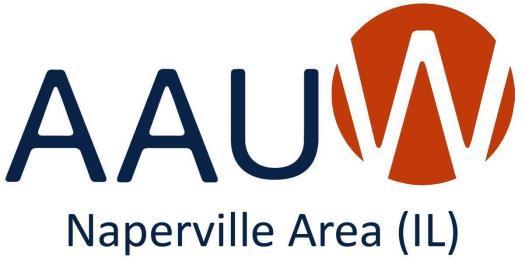 AAUW NAPERVILLE AREA (IL)ANGELINE GALE SCHOLARSHIP(S)$50002024 APPLICATION  (NOTE: In all cases where the terms “woman,”                    
  “women” or “girls” are used in this document,                                                                                our intent is to include the category                                                                               “non-binary-presenting person.”  AAUW advances gender equity through advocacy, education, and research.Application must be mailed andPOSTMARKED BY MARCH 15, 2024See page six for application address.No electronic applications will be accepted.An applicant for this scholarship must: Be a female or non-binary-presenting person at least 26 years of ageBe enrolled in an associate’s or bachelor’s degree program at an accredited institutionHave a cumulative GPA of at least 3.0Be on track to earn 30 semester hours or its equivalent by July 1, 2024, if enrolled in an associate’s degree program, with the intent to continue and complete that degreeBe on track to earn 60 semester hours or its equivalent by July 1, 2024, if enrolled in a bachelor’s degree program, with the intent to continue and complete that degreeReside in or attend school in DuPage, Will, Kendall or Kane Counties in IllinoisAttend the AAUW Naperville Area awards brunch on May 4, 2024.PLEASE SEE DETAILED SCHOLARSHIP CRITERIA TO ENSURE THAT YOU QUALIFY.Date:  	PERSONAL INFORMATIONName:		Address:		Email:	____________________________________	Phone: ___________________Date of Birth:	_______________________________	Age  	Marital Status: ☐ Single	☐ Married	☐ Divorced	☐ SeparatedAges of children, if applicable: ______, ______, ______, ______Do they reside with you?	☐ Yes	☐ No	☐ N/AAre you applying for any other AAUW scholarships?	☐ Yes	☐ NoHave you previously applied for this scholarship?      ☐ Yes [year ______ ]   	☐ NoPlease list any outside activities in which you are involved at your university or in your community:_______________________________________________________________________________________________________________________________________________________________________________________________________________EDUCATIONAL INFORMATIONNow attending college:	☐ Full Time	☐ Part Time	☐ Accelerated ProgramWhat type of degree are you pursuing?    ☐ Bachelor’s    ☐ Associate’s	☐ Other  ___________________________Name of college/university:  _____________________________________________Name of program or department:  ________________________________________ Name of accelerated program: ___________________________________________Major:  ______________________________________________________________If this is an adult accelerated program, what is the normative length of this program? ____________________________________________________________________Date you entered the program:  ____________  	Intended date of graduation:  _____________Cumulative Grade Point Average (GPA) in this program:  ____________Currently enrolled in how many credits: ________ semester  ________ quarterPlanned credits next semester/quarter: _________ semester	_________ quarterBriefly state your future career plans:__________________________________________________________________________________________________________________________________________________________________________________________________________________________________________________________________________________________________________________________________________________________________________________________________________________________________________________________________________________________________________________________________________________________________Do you currently hold a degree?	☐ Yes	☐ NoIf so please list degree and year attained:___________________________________________________________________If you are pursuing an additional degree, briefly explain your objective: ______________________________________________________________________________________________________________________________________Name of previous college/university: ___________________________________________________________________Dates attended:  _______________Hours earned:  __________  GPA:  __________Please list two academic references:Name:  _________________________________________________________________Title and Institution:  ______________________________________________________Email:  ____________________________________Phone:  	Relationship:  ____________________________________________________________Name:  _________________________________________________________________Title and Institution:  ______________________________________________________Email:  ____________________________________Phone:  	Relationship:  ____________________________________________________________FINANCIAL INFORMATIONPlease respond to each question in the space provided. NO attachments.Are you employed outside of the home?	☐ Yes	☐ NoIf yes, what is your current ANNUAL salary?  $_______________Name of employer: ____________________________________________________Job description: _______________________________________________________Spouse’s annual income:  $____________ Spouse’s occupation: ________________Annual income from other sources:  $_______________[include child support, alimony/maintenance, parental support, unemployment, disability]TOTAL HOUSEHOLD ANNUAL INCOME:  $_______________SCHOOL FINANCIAL AID			Loans				GrantsPrevious financial aid for school:	$________________	$_______________Current financial aid for school:	$________________	$_______________Anticipated financial aid to graduation: 	$________________	$_______________TOTAL amount of loans to be paid back after graduation:	    $_______________ANTICIPATED COSTS			Jan ’24– June ’24	     July ’24 to graduationTuition and Fees:	$________________	$_______________Books:	$________________	$_______________Transportation:	$________________	$_______________Childcare:	$________________	$_______________Other: ___________	$________________	$_______________Please include any additional information you would like us to have about your financial status:________________________________________________________________________________________________________________________________________________________________________________________________________________________SUPPORTING DOCUMENTATION TO ENCLOSE:Your application will NOT be considered without a personal statement and financial statements from your school.  Additionally, official transcripts will be required of all FINALISTS.  Upon request, applicants must ascertain that official transcripts are forwarded promptly, as described in paragraph 3 below.PERSONAL STATEMENTPlease include a personal statement describing your educational journey, your educational and career ambitions, and your current financial needs. What led you to return to school? The more you tell us about yourself, the more fairly we can award this scholarship.  The essay should be a minimum of 550 words and should be attached to this form.FINANCIAL STATEMENTS FROM YOUR SCHOOLPlease enclose a copy of your financial statements from your school. This should include information on your financial aid package, any grants you may have received, and your current bill.  Usually, all this information is in the same statement.  The financial statements may be unofficial photocopies.OFFICIAL TRANSCRIPTSIf selected as a finalist, one copy of your official transcript from your current institution must be promptly emailed to us directly from the institution.  If you transferred to your current institution, we do NOT need copies of your transcripts from your previous institution if the transfer credits are reflected on your current transcript.  I affirm that the information given in this application is accurate and current.  I acknowledge that this information will be reviewed only by the AAUW Naperville Area Scholarship Committee and will be kept in strict confidence (all applications are shredded at the end of the selection process).  Should I be selected to receive this scholarship, I grant AAUW Naperville Area permission to use my name and likeness for scholarship publicity purposes, and I will attend the AAUW awards brunch to be held in the Naperville area on TBAApplicant’s signature:  ___________________________________________________Application must be mailed and POSTMARKED BY MARCH 15, 2024Please mail completed application to:AAUW Naperville AreaATTN: Angeline Gale Scholarship CommitteePO Box 441Naperville, IL 60566-0441NO APPLICATIONS WILL BE ACCEPTED ELECTRONICALLYHow did you hear about this scholarship?  ________________________________________________________________________________________________________________________________________________________________________________________________________________________________________________________________________________Scholarship recipients will be selected by April 30, 2024. Funds will be available shortly thereafter and will be disbursed directly to the college or university in which the recipient is enrolled.